Fällungstitration – Argentometrische Bestimmung nach FajansMaterialien: 		50 mL Bürette, 20 ml Vollpipette, 300 mL Erlenmeyerkolben, Stativ mit Klemme, Magnetrührer mit RührmagnetChemikalien:		Silbernitrat, Fluorescein (0,1 %), Dextrin (2 %), Natriumhydrogencarbonat (5 %), Calciumchlorid, dest. WasserDurchführung: 			Die Analyselösung (z.B. Calciumchlorid) wird mit dest. Wasser auf 100 mL aufgefüllt (Probenlösung). Davon werden nochmal 20 mL in einen 300 mL Erlenmeyerkolben pipettiert und auf 100 mL mit dest. Wasser verdünnt. Nun wird 1 mL Fluorescin-Lösung zugegeben und der pH-Wert wird mithilfe der Zugabe von 5 %iger Natriumhydrogencarbonatlösung so eingestellt, dass innerhalb des pH-Bereichs 7-9 titriert werden kann. Es wird eine 0,05 M Silbernitratlösung hergestellt und in eine Bürette gefüllt, die an einem Stativ befestigt wird. Die Probenlösung wird auf einen Magnetrührer gestellt und mit der Silbernitrat-Lösung bis zum Farbumschlag titriert.Beobachtung:			Nach Zugabe 32,3 mL der Silbernitrat-Lösung kommt es zu einem Farbumschlag von gelb-grün nach hell-pink.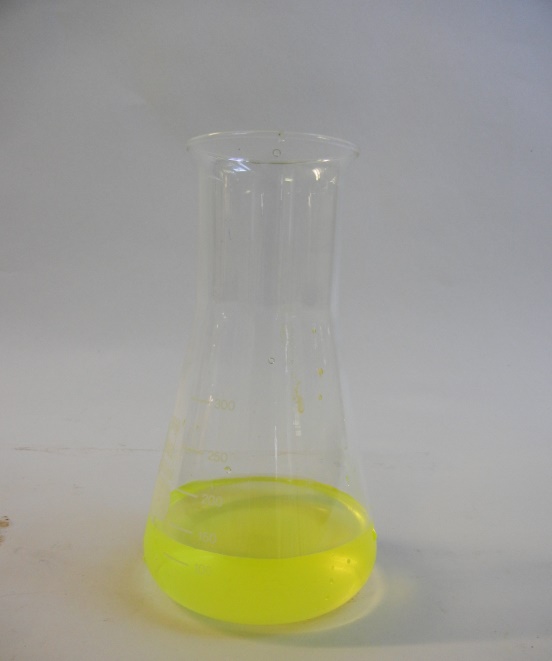 Deutung:			Die Reaktionsgleichung lautet:			Aus der Reaktionsgleichung ist erkennbar, dass 1 Mol AgNO3 die Menge von 1 Mol Chlorid umsetzt.			Berechnung der Konzentration an Chloridionen:			Am Äquivalenzpunkt sind die Chloridionen vollständig mit dem zugesetzten Silbernitrat umgesetzt, so dass sich der Überschuss an Silberionen (Ag+) sich an die Silberchloride anlagern und positiv aufladen. An diesen lagern sich die Anionen des Farbstoffs Fluorescin an und verändern ihre Molekulstruktur. Es kommt zu einem Farbumschlag.Entsorgung:	Die Entsorgung der silberhaltigen Lösung erfolgt über die anorganischen Abfälle mit Schwermetallen. Literatur:	Universität Bochum. Abgerufen am 9. August 2015 von www.ruhr-uni-bochum.de/quanti-praktikum/versuche/beschreibungen/v253_nach_fajans.pdfLickl, E. (2014/15). Abgerufen am 9. August 2015 von www.lickl.net/doku/fällungsmassanalyse.pdfGefahrenstoffeGefahrenstoffeGefahrenstoffeGefahrenstoffeGefahrenstoffeGefahrenstoffeGefahrenstoffeGefahrenstoffeGefahrenstoffeSilbernitratSilbernitratSilbernitratH: 272+314+410H: 272+314+410H: 272+314+410P: 273+280+301+330+331+305+351+338+309+310P: 273+280+301+330+331+305+351+338+309+310P: 273+280+301+330+331+305+351+338+309+310FluoresceinFluoresceinFluoresceinH: 319H: 319H: 319P: 305+351+338P: 305+351+338P: 305+351+338DextrinDextrinDextrinCalciumchloridCalciumchloridCalciumchloridH: 319H: 319H: 319P: 305+351+338P: 305+351+338P: 305+351+338NatriumhydrogencarbonatNatriumhydrogencarbonatNatriumhydrogencarbonat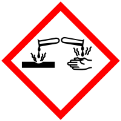 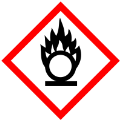 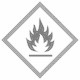 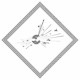 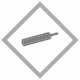 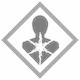 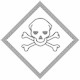 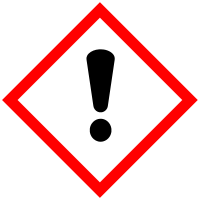 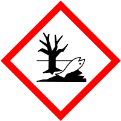 